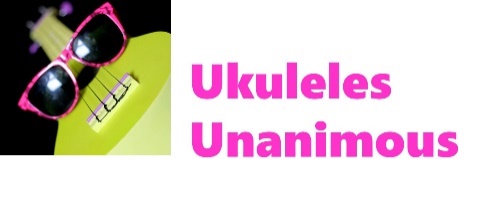 Ukulele Chord Chart for G♭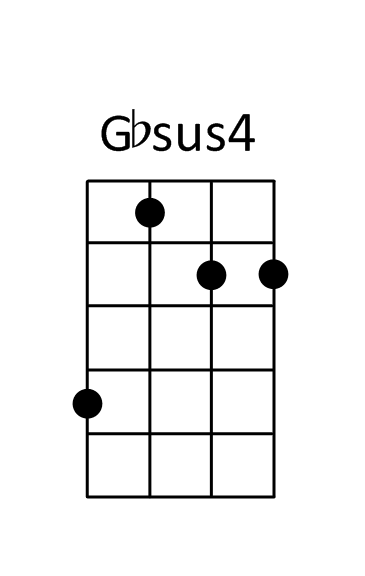 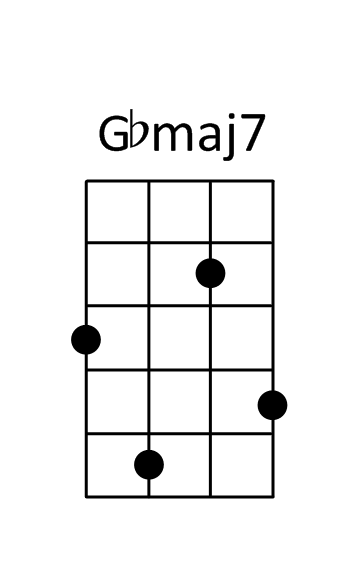 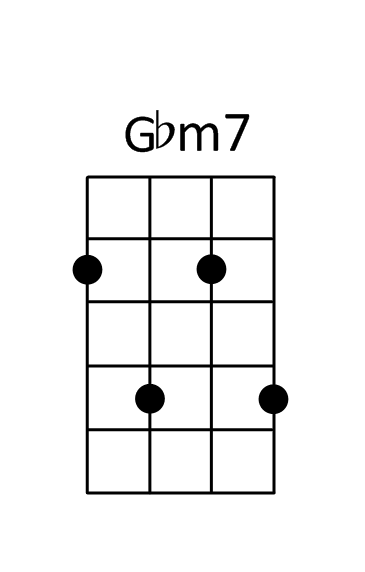 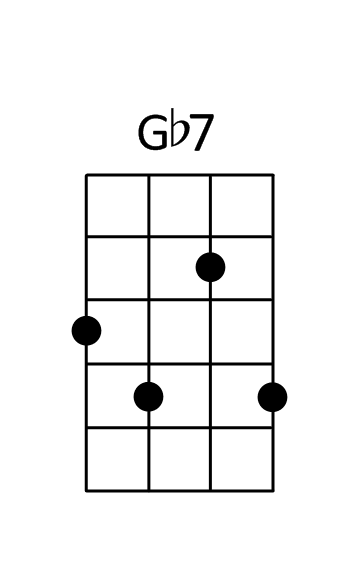 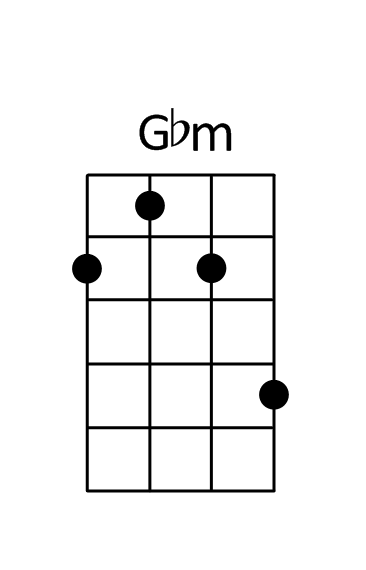 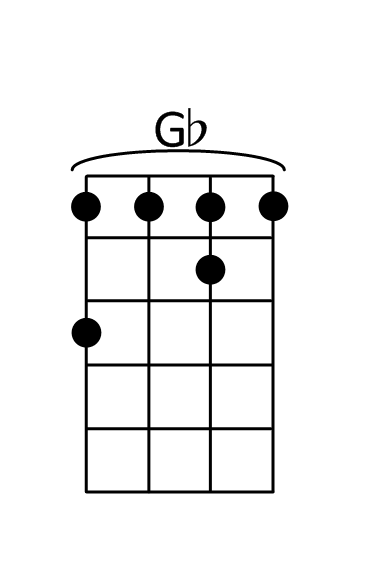 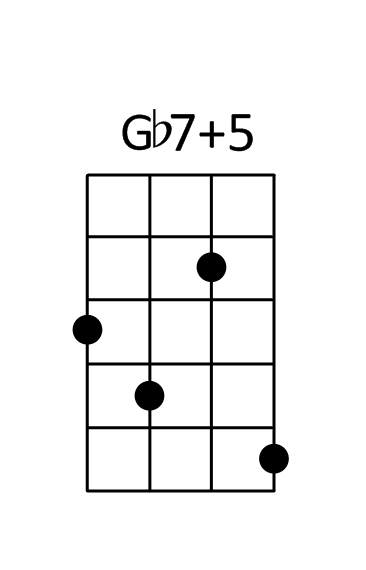 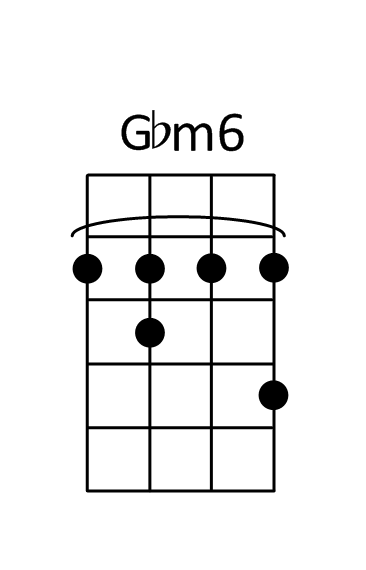 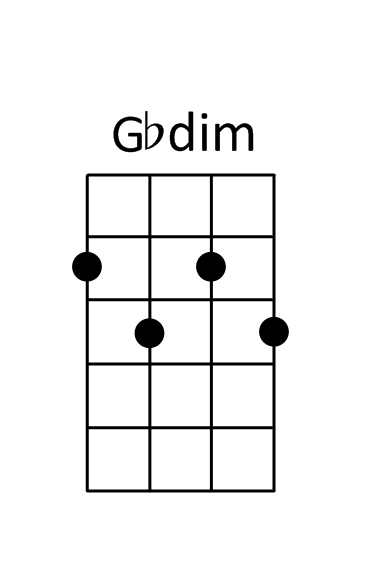 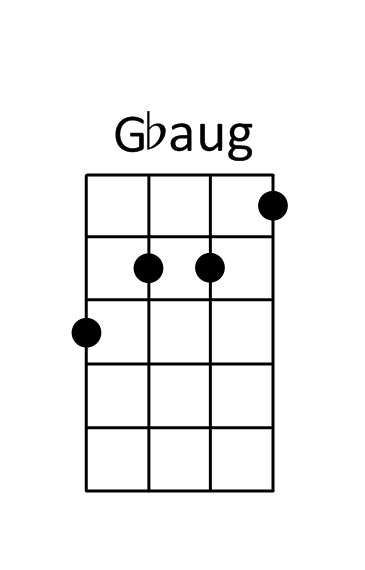 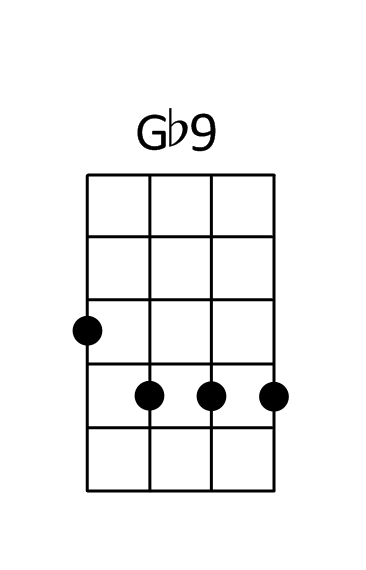 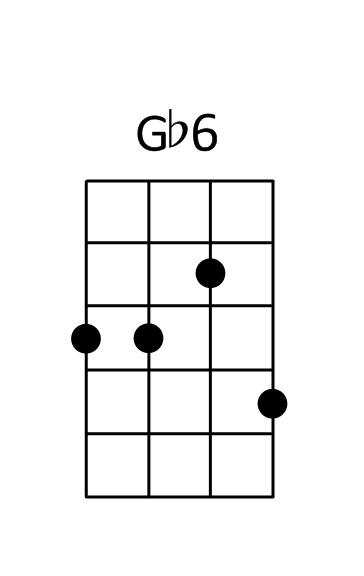 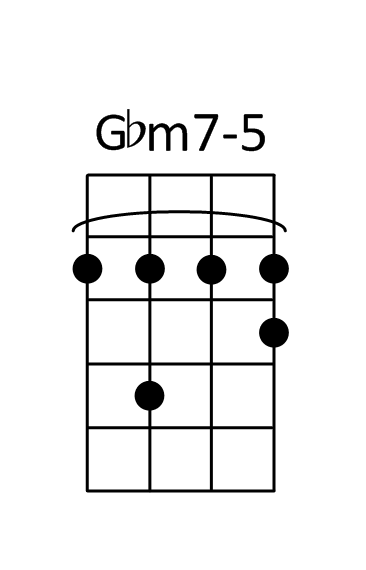 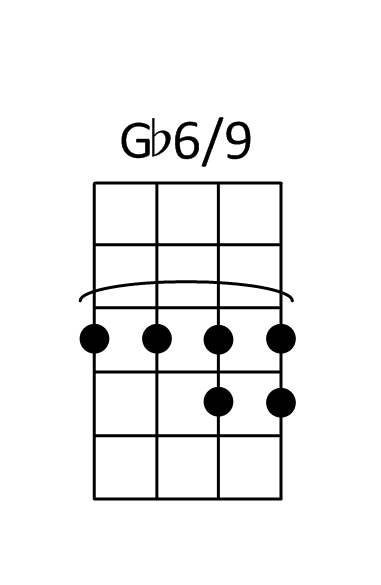 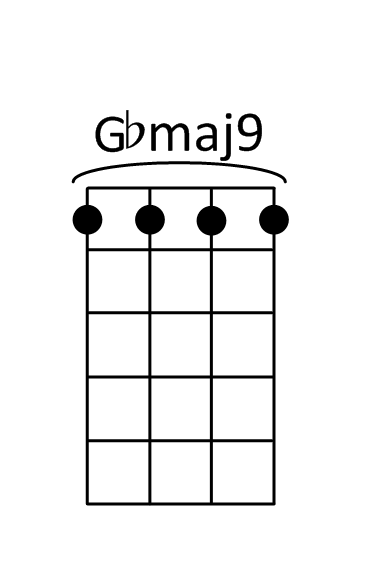 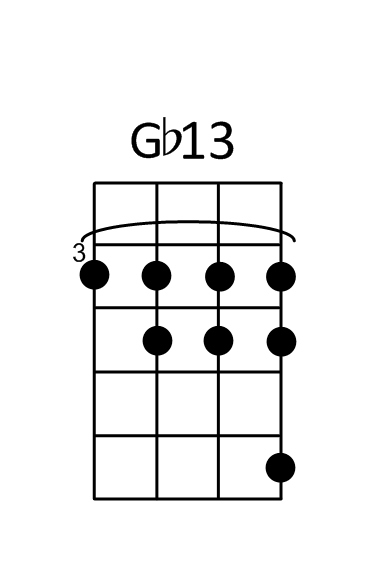 